Beste ouderIn deze brochure vind je de praktische info voor het schooljaar 2022-2023. Hierin worden vooral de materies opgenomen die jaarlijks vatbaar zijn voor verandering, vb. namen van personen die in een schoolgebonden organisatie zitten, prijzen drankjes,…Wij willen je verzoeken deze ‘Brochure jaarlijkse inlichtingen' in te voegen in de map 'Schoolreglement'. Zo vormen beide documenten duidelijk één geheel van informatie, afspraken, invalshoeken en bakens die in onze school bestaan.Bedankt voor je vertrouwen in onze school. Wij zijn blij je als partner te verwelkomen.Onze school wil een plek zijn waar je kind ongestoord kan opgroeien, leren en ervaren. Samen staan we in voor een zo optimale en volledige ontwikkeling van je kind. We hopen op een positieve, respectvolle en duurzame samenwerking!Bij vragen en problemen willen we samen naar een oplossing zoeken. Neem daartoe tijdig contact op met de leerkracht of de directie.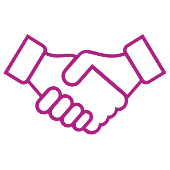 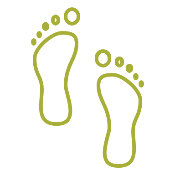 Terug naar overzichtAlgemene informatie over onze schoolPraktische infoBijlageAlgemene informatie over de schoolWie zijn wij?Terug naar overzichtSchoolbestuurOnze school is een vrije katholieke basisschool. De eindverantwoordelijke van de school is het schoolbestuur. Ons schoolbestuur is:Katholiek Onderwijs Bisdom Antwerpen regio TurnhoutKOBArTNooitrust 4B-2390 MALLEOndernemingsnummer: 0447.929.667RPR Antwerpen: afdeling Antwerpenwww.kobart.beHet Schoolbestuur is de eigenlijke organisator van het onderwijs in onze school. Zij is verantwoordelijk voor het beleid en de beleidsvorming en schept de noodzakelijke voorwaarden voor een goed verloop van het onderwijs.Terug naar overzichtDirectieDe directie is aangeduid door het Schoolbestuur en verantwoordelijk voor de werking van de school: organisatorisch, pedagogisch en administratief. Door het schriftelijk goedkeuren van ons pedagogisch project en dit schoolreglement, is je kind ingeschreven in onze school. Eenmaal ingeschreven, blijft je kind normaal bij ons ingeschreven.Terug naar overzichtSchoolteamSamen met de directeur zijn zij de dragers van het opvoedings- en vormingsproject in de school.Het personeel in onze school bestaat uit:Terug naar overzichtKlassenraadDe klassenraad wordt gevormd door een team van personeelsleden dat onder leiding van de directeur of zijn afgevaardigde samen de verantwoordelijkheid draagt of zal dragen voor de begeleiding van en het onderwijs aan een bepaalde leerlingengroep of individuele leerlingIndien de directeur en de klastitularis(sen) het nodig achten, kan de klassenraad uitgebreid worden met andere leerkrachten en/of CLB-begeleiders.Terug naar overzichtLeerlingenraadLeerlingen leren mee nadenken over school, discussiëren over afspraken en regels, luisteren naar meningen…dat gebeurt in de Leerlingenraad.Dit schooljaar werden de volgende leerlingen verkozen:Terug naar overzichtOuderraadDe Ouderraad bestaat uit de volgende vertegenwoordigers:Terug naar overzichtSchoolraadDe Schoolraad bestaat uit de volgende vertegenwoordigers:Je kind heeft recht op een gezonde omgevingTerug naar overzichtScholengemeenschapTerug naar overzichtPedagogische begeleidingTerug naar overzichtCLBOnze school werkt samen met de CLB-vestiging in Hoogstraten:Terug naar overzichtKriebelteamDe volgende ouders zijn actief in het Kriebelteam:Terug naar overzichtVrijwilligersOnze school maakt bij de organisatie van verschillende activiteiten gebruik van vrijwilligers. De vrijwilligerswet verplicht de scholen om de vrijwilligers over een aantal punten te informeren.Het Schoolbestuur heeft een verzekeringscontract afgesloten tot dekking van de burgerlijke aansprakelijkheid, met uitzondering van de contractuele aansprakelijkheid, van de organisatie en de vrijwilliger. Een bijkomende verzekering tot dekking van de lichamelijke schade tijdens de uitvoering van een vrijwilligersactiviteit of op weg van en naar de activiteit werd eveneens afgesloten.Er wordt geen onkostenvergoeding voorzien.Bij vrijwilligerswerk bestaat de kans dat je als vrijwilliger geheimen verneemt waarvoor een geheimhoudingsplicht bestaat. Het gaat dan vooral om vrijwilligerswerk bij telefonische hulpverlening als Tele-Onthaal, de Zelfmoordlijn waarbij je in contact komt met vertrouwelijke informatie. Bij vrijwilligerswerk op school is de geheimhoudingsplicht normaal gezien niet van toepassing. Een vrijwilliger gaat discreet om met de informatie die hem of haar is toevertrouwd.Terug naar overzichtPraktische info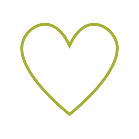 Openingsuren - dagverloopOpeningsurenDe leerlingen zijn ’s morgens vanaf 08.30 uur en ’s middags vanaf 12.55 uur welkom op de speelplaats. Vanaf dan is toezicht voorzien op de speelplaats.De lessen beginnen om 08.45 uur en om 13.10 uur. ‘s Middags eindigen de lessen om 11.55 uur -behalve op woensdag om 12.00 uur. In de namiddag eindigen we om 15.35 uur.De woensdagnamiddag is vrij.Te laat komen, vroegtijdig of tussentijdig de school verlaten, is principieel niet toegelaten.DagverloopTerug naar overzichtMiddagpauze - speeltijden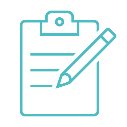 Overblijven tijdens de middag kan tegen een vastgestelde vergoeding per kind per middag. Door het kopen van drankkaarten kunnen de leerlingen dranken aanschaffen.Enkele praktische afspraken:Als drank bij het eten of tijdens de speeltijden wordt in de school witte melk en water te koop aangeboden. De afrekening gebeurt door het kopen van drankkaarten.De volgende eigen drankjes mogen worden meegebracht:waterwitte melkOm het overblijven vlot te laten verlopen, vragen we om de verpakking van de boterhammen (brooddoos,…) duidelijk van een naam te voorzien.Gelieve de kinderen geen snoep mee te geven.Een gezond tussendoortje tijdens de speeltijden mag natuurlijk wel:voormiddag:	fruit (een appel, een mandarijntje, een banaan,… geen sinaasappel bij de kleuters), groentennamiddag:	fruit, groenten, natuurlijke noten en rozijnen, een droge koek (zonder crème’, zonder chocolade, zonder suikerbolletjes op de koek, zonder siroop)In de brooddoos horen enkel boterhammen, fruit en groenten of een zuivelproductje.Bij de aanvang van elk schooljaar worden aan de ouders de prijzen van de refterbeurten en drankkaarten meegedeeld.Terug naar overzichtLichamelijke opvoeding - zwemmen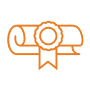 Lichamelijke opvoedingDe peuters en kleuters turnen telkens op dinsdagvoormiddag (op school, jongste kleuters), donderdagvoormiddag (op school, oudste kleuters) en vrijdagnamiddag (in het Molenslop te Weelde).Turnkledij:-	turnpantoffels met kleurvaste witte zool-	De ouderraad zorgt voor gymtasjes.Gelieve de pantoffeltjes te voorzien van een duidelijk naamteken.De leerlingen van de lagere school nemen elke vrijdagvoormiddag deel aan de lessen lichamelijke opvoeding. Ook deze lessen vinden plaats in het Molenslop te Weelde.Turnkledij:-	turnpantoffels met kleurvaste witte zool (met elastiek of klitband)-	een korte broek (liefst zwart of donkerblauw)-	een wit T-shirt-	stevige turnzakGelieve het turngerei en de turnzak van een duidelijk naamteken te voorzien.ZwemmenDe leerlingen van de lagere school nemen deel aan de zwembeurten. De zwembeurten vinden elke vrijdagvoormiddag plaats in het zwembad te Weelde.De leerlingen van de 1ste graad gaan elke week zwemmen, de leerlingen van de 2de en 3de graad gaan week om week zwemmen.Ook de oudste kleuters gaan 1 maal per trimester zwemmen. Aan de leerlingen van het eerste leerjaar wordt het zwemmen gratis aangeboden.Zwemkledij:-	badpak-	kam (borstel)-	twee handdoeken-	stevige zwemzakGelieve het zwemgerei van een duidelijk naamteken te voorzien.Ouderbijdrage per zwembeurt:	€ 1,00Zwemrooster:	zie bijlageTerug naar overzichtVoor- en naschoolse opvang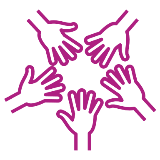 In de school is er opvang voorzien:’s morgens van 07.00u. tot 08.30u.’s namiddags van 15.35u. tot 18.00u.op woensdagmiddag van 12.00u. tot 13.00u.Kinderen die niet om 15.35u.worden opgehaald, worden in de nabewaking ondergebracht.Gelieve de uren van de opvang te respecteren. Indien kinderen te laat worden opgehaald wordt een boete aangerekend.Onze opvangouder is Peeters Lucia. Gelieve haar tijdig te informeren over de opvang van uw kind (014)65 97 39. De opvang is tijdens de opvanguren ook bereikbaar op het schoolnummer 014/63 37 10Terug naar overzichtVerlofkalenderVerlofkalender schooljaar 2022-2023Terug naar overzichtZwemrooster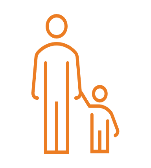 Terug naar overzichtOVERZICHTWie zijn wij?SchoolbestuurDirectieSchoolteamKlassenraadLeerlingenraadOuderraadSchoolraadScholengemeenschapPedagogische begeleidingCLBKriebelteamVrijwilligersOpeningsuren - dagverloopMiddagpauze - speeltijdenLichamelijke opvoeding - zwemmenVoor- en naschoolse opvangVerlofkalenderZwemroosterDegrève Peter: Algemeen DirecteurDegrève Peter: Algemeen DirecteurBasisschool De Horizon – ‘t Spoor (014)63 37 10 info@dehorizon-tspoor.kobart.bePrivé:Korenveldstraat 52340 BEERSE (014)61 27 11Vervoort Carine: Pedagogisch DirecteurVervoort Carine: Pedagogisch DirecteurBasisschool De Horizon – ‘t Spoor (014)63 37 10 info@dehorizon-tspoor.kobart.bePrivé:Schuivenoord 292330 Merksplas (0498) 14 78 19NiveauNaamFunctieKleuterBorgelioen FannyOssenblok Romyklastitularis jongste kleutersKleuterJansens HanOssenblok Romyklastitularis oudste kleutersKleuterVan den Kerkhof BiekeBoudewijns IlseOssenblok Romyzorgcoördinatie kleuterzorgcoördinatie kleuterzorgleerkrachtKleuterOssenblok RomyondersteuningKleuterVan de Pol Arnelichamelijke opvoedingKleuterBoudewijns IlseSES-coördinatorKleuterVan Ginhoven MichellekinderzorgLagerMeulemans Sarahklastitularis 1/2LagerMateusen BjornKlastitularis 2LagerBrosens Jackieklastitularis 3/4LagerLauwers Martineklastitularis 5/6LagerTheunis LoreBoudewijns Kevinklasondersteuning 3/4/5/6klasondersteuning 3/4/5/6LagerMateusen BjornSES-coördinatorLagerVan den Kerkhof BiekeTheunis LoreBoudewijns Kevinzorgcoördinatie lagerzorgleraarzorgleraarLagerVan Beek Christellichamelijke opvoedingKleuter - lagerMateusen BjornICTPreventiebeleidsondersteunerNaamKlasFunctieNaamFunctieNicole Beerens VoorzitterTinne KeutenOndervoorzitterIlonka SommenPenningmeesterPriscilla van OmmenPenningmeesterPatricia HendriksSecretarisMarieke SomersLidDorien VermondenlidKurt van GoollidSamantha Van der WallidKelly Van AccomlidKaroline LeysenlidWilma MentzijlidNaamGeledingNicole Beerens oudersLoesje VerheyenoudersMaria de JongPlaatselijke gemeenschapJan Van AmmelPlaatselijke gemeenschapKris SevereynspersoneelBjorn MateusenpersoneelPeter DegrèvedirectieLeerlingenbegeleidingMedische dienstGravin Elisabethlei 22320 HOOGSTRATENcontactpersoon: Mevr. Bosmans Ann (03)314 39 70Gravin Elisabethlei 22320 HOOGSTRATEN (03)314 39 70ZitdagenData: Deze worden meegedeeld op ‘t Schoolbord.Plaats: kloosterTijdstip: Deze worden meegedeeld op ‘t Schoolbord.Medische onderzoekenData: Deze worden meegedeeld op ‘t Schoolbord.FunctieNaamCoördinatorVan den Kerkhof BiekeLidVan Accom KellyLidVan der Wal SamanthaLidHoefmans LiesbethLidMartens HedwigLidSomers Mariekeactiviteitmaandag  vrijdagwoensdagspeeltijd08.30 u. - 08.45 u.08.30 u. - 08.45 u.lessen08.45 u. - 10.25 u.08.45 u. - 10.25 u.speeltijd10.25 u. - 10.40 u.10.25 u. - 10.40 u.lessen10.40 u. – 11.55 u.10.40 u. – 12.00 u.middagpauze12.00 u. - 12.55 u.speeltijd12.55 u. - 13.10 u.lessen13.10 u. - 14.25 u.vrijspeeltijd14.25 u. - 14.40 u.lessen14.40 u. - 15.35 u.Begin van het schooljaar en hervatting van de lessendonderdag 1 september 2022Vrije dagen van het eerste trimesterfacultatieve verlofdag: maandag 3 oktober 2022herfstvakantie: van maandag 31 oktober 2022 tot en met zondag 6 november 2022Wapenstilstand: vrijdag 11 november 2022pedagogische studiedag: woensdag 30 november 2022Kerstvakantievan maandag 26 december 2022 tot en met zondag 8 januari 2023Vrije dagen van het tweede trimesterfacultatieve verlofdag: vrijdag 27 januari 2023krokusvakantie: van maandag 20 februari 2023 tot en met zondag 26 februari 2023pedagogische studiedag: woensdag 8 maart 2023Paasvakantievan maandag 3 april 2023 tot en met zondag 16 april 2023Vrije dagen van het derde trimesterpedagogische studiedag: woensdag 17 mei 2023O.-H.-Hemelvaart: donderdag 18 mei 2023brugdag: vrijdag 19 mei 2023Pinkstermaandag: maandag 29 mei 2023De zomervakantie vangt aan op zaterdag 1 juli 2023AantalDatum09.05 uur - 09.55 uur09.55 uur - 10.45 uurOpmerking12/sep/22klas 3/4 klas 1/2 29/sep/22klas 5/6 klas 1/2316/sep/22klas 3/4 klas 1/2423/sep/22klas 5/6 klas 1/2530/sep/22klas 3/4 klas 1/267/okt/22klas 5/6 klas 1/2714/okt/22klas 3/4 klas 1/2821/okt/22klas 5/6 klas 1/2928/okt/22klas 3/4 klas 1/24/nov/22Herfstvakantie (geen zwemmen)11/nov/22Wapenstilstand (geen zwemmen)1018/nov/22klas 5/6 klas 1/21125/nov/22klas 3/4 klas 1/2122/dec/22klas 5/6 klas 1/2139/dec/22klas 3/4 klas 1/21416/dec/22klas 5/6 klas 1/21523/dec/22klas 3/4 oudste kleuters30/dec/22Kerstvakantie (geen zwemmen)6/jan/23Kerstvakantie (geen zwemmen)1613/jan/23klas 5/6 klas 1/21720/jan/23klas 3/4 klas 1/227/jan/23facultatieve verlofdag (geen zwemmen)183/feb/23klas 3/4 klas 1/21910/feb/23klas 5/6 klas 1/22017/feb/23klas 3/4 klas 1/224/feb/23Krokusvakantie (geen zwemmen)213/mrt/23klas 5/6 klas 1/22210/mrt/23klas 3/4 klas 1/2 2317/mrt/23klas 5/6 klas 1/2 2424/mrt/23klas 3/4 klas 1/22531/mrt/23klas 5/6 oudste kleuters7/apr/23Paasvakantie (geen zwemmen)14/apr/23Paasvakantie (geen zwemmen)2621/apr/23klas 3/4 klas 1/2 2728/apr/23klas 5/6 klas 1/2285/mei/23klas 3/4 klas 1/2 2912/mei/23klas 5/6 klas 1/219/mei/23Brugdag Hemelvaart (geen zwemmen)26/mei/23Sportdag (geen zwemmen)302/jun/23klas 3/4 klas 1/2319/jun/23klas 5/6 klas 1/2  + oudste kl.Overgang kleuter   lager3216/jun/23klas 3/4 klas 1/23323/jun/23klas 5/6 klas 1/2